План основных культурно-массовых, спортивных и благотворительных мероприятий,  посвященных празднику «Широкая Масленица» в ЗАО (23.02.2014 - 02.03.2014)Заместитель префекта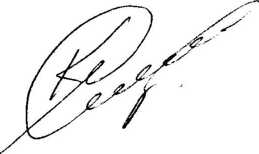 №пНаименование мероприятияМесто проведенияМесто проведенияДата и время проведенияОтветственныйОкружное мероприятиеОкружное мероприятиеОкружное мероприятиеОкружное мероприятиеОкружное мероприятиеОкружное мероприятиеОкружное мероприятие1Массовый праздник «Олимпийские масленичные игры»Парк им. 50-летия Октября ул. Удальцова, д. 22 АПарк им. 50-летия Октября ул. Удальцова, д. 22 А02.03.201412.00Префектура Западного административного округа города Москвы Управа района Проспект Вернадского2Массовый праздник «Масленичные гулянья»сквер ул. Нежинскаясквер ул. Нежинская01.03.201412.00Управа района Очаково-МатвеевскоеУправление культурной и молодежной политикиУправление культурной и молодежной политикиУправление культурной и молодежной политикиУправление культурной и молодежной политикиУправление культурной и молодежной политикиУправление культурной и молодежной политикиУправление культурной и молодежной политики3Фотовыставка «Гуляй, широкая Масленица!»Фотовыставка «Гуляй, широкая Масленица!»ГБУК г. Москвы ДК «Рублево» ул. В. Ботылева, д. 4327.01.2014-14.03.2014ГБУК г. Москвы ДК «Рублево»4Концерт Национального академического народного хора Республики Беларусь им.Цитовича «Земли родной, родные песни».Концерт Национального академического народного хора Республики Беларусь им.Цитовича «Земли родной, родные песни».ГБУК г. Москвы ДК «Рублево» ул. В. Ботылева, д. 4301.03.201415.00ГБУК г. Москвы ДК «Рублево»5«Щедрая Масленица» Народный праздник«Щедрая Масленица» Народный праздникДК «Внуково» ул. Б. Внуковская, д. 628.02.201414.00ДК «Внуково»6Выставка репродукций «Масленица у ворот»Выставка репродукций «Масленица у ворот»Клуб «Развитие» ул. Боженко, д. 917.02.2014-28.02.2014Клуб «Развитие»7«Масленичные задоринки» праздничная развлекательная интерактивная программа,, посвященная празднованию МасленицыДК «Бригантина» Филёвский б-р, д. 11А01.03.201412.00ДК «Бригантина»8Масленичные гуляния «Развеселый хоровод!»ДК «Экран»3-й Сетуньский пр., д. 13/18 Открытая площадка26.02.201417.00ДК «Экран»9Народное масленичное гулянье «Тёщины вечёрки»ДК «Раменки» ул. Лобачевского, д. 100 Открытая площадка28.02.201417.00ДК «Раменки»10Фольклорный проект «Русская горница» Народное гуляние «Масленица-Комоедица»МКДЦ «Планета молодых» ул. Озёрная, д. 4/9 во дворе дома28.02.201415.00МКДЦ «ПланетаиМастер-класс по росписи деревянных фигур «Масленичное солнышко». Мастер-класс по изготовлению оберегов «Заплетай-ка!»ДК «Гагаринец» ул. Матвеевская, д. 18, к. 101.03.201413.00ДК «Гагаринец»12Масленица «Весенние закликалки»Клуб ’’Резонанс” ул. Веерная, д. 12, к. 101.03.201412.00Клуб «Резонанс»13«Широкая Масленица» - народные гулянияОткрытая площадка клуба «Аккорд», Солнцевский пр-кт, д. 502.03.201412.00Клуб «Аккорд»14Интерактивная программа с русскими народными забавами «Масленый разгуляй» посвящённый проводам зимы.Уличная площадка детского сада № 682 «Аленький цветочек» ул. М.Филевская, д. 14, к. 328.02.201411.00Детский сад № 682 «Аленький цветочек»15В рамках клубного проектаДворовая площадка клуба01.03.2014Клуб «Чайка»«Путешествие к истокам или русские забавы»дворовый праздник «Масленый разгуляй!», посвящённый проводам зимы.«Чайка» ул. Б.Филевская, д.59, к. 112.0016Интерактивная программа с русскими народными забавами «Масленый разгуляй» посвящённый проводам зимы.ФГБУ «ФНКЦ ДГОИ им. Дмитрия Рогачева» Минздрава России ул. Саморы Машела, д. 102.03.201416.00ФГБУ «ФНКЦ ДГОИ им. Дмитрия Рогачева» Минздрава России17Дворовый праздник, посвящённый Широкой Масленице «Пусть кружится карусель масленичных дней»Сквер КХЦ «Крылатское» ул. Крылатские холмы, вл.5128.02.201412.00ТКС «Кунцево»18Праздничная программа для детей и взрослых Масленичные узоры» (Ярмарка изделий народных промыслов; мастер-класс «Русская песня»)Клуб «Надежда» ул. Крылатская, д. 29, к. 201.03.201411.00Клуб «Надежда»Управление образованияУправление образованияУправление образованияУправление образованияУправление образованияУправление образования19«Средь шумного бала...» Костюмированный праздник для старшеклассниковГБОУ ЦДТ «Матвеевское» ул. Веерная, д. 3822.02.201418.00ГБОУ ЦДТ «Матвеевское»20Фольклорный праздник «Широкая масленица»ГБОУ ДШИ «Вдохновение» Объединение «Матвеевское» на базе ГБОУ СОШ№ 81524.02.201412.00ГБОУ ДШИ «Вдохновение»21Выставка детских творческих работ воспитанников объединений центра «КАЛЕЙДОСКОП»«Широкая масленица»ГБОУ ЦЦОД «КАЛЕЙДОСКОП» ул. Покрышкина, д. 11-03.03.201410.00ГБОУ ЦЦОД «КАЛЕЙДОСКОП»22Тематические занятия, посвященные празднованию МасленицыГБОУ ЦЦОД «КАЛЕЙДОСКОП» ул. Покрышкина, д. 11-03.03.201410.00ГБОУ ЦЦОД «КАЛЕЙДОСКОП»23Соревнования по мини-футболу среди мальчиков 2004-2005 года рожденияГБОУ Гимназия № 1584 Рублевское шоссе, д. 2424.02-28.02.201415.00ГБОУ ДООЦ «Западный»24Соревнования по подвижным играм среди обучающихся коррекционных учрежденийГБОУ СОШ № 804 ул. Ватутина, д. 825.02.201415.00ГБОУ ДООЦ «Западный»25«Вас на Масленицу ждем, встретим масленым блином»беседа о народных традициях,изготовление игрушекГБОУ ЦЦТ«Солнцево» Боровское шоссе, д. 3425.02.201415.00ГБОУ ЦДТ «Солнцево»26Концертная программа «Широкая Масленица»ГБОУ СОШ № 806 ул. Полоцкая, д. 2125.02.201414.30ГБОУ ЦВР имени А.С. Макаренко27Интегрированный проект «Колесо истории»Тема «Широкая Масленица»Фольклорный праздник «Проводы русской зимы»ГБОУ ДШИ «Вдохновение» Объединение «Матвеевское» на базе ГБОУ СОШ № 3726.02.201414.30ГБОУ ДШИ «Вдохновение»28Театрализованная дискотека «Здравствуй, весна!» для детей дошкольного возрастаГБОУ ЦДТ «Созвездие» ул. 26 Бакинских комиссаров, д. 3, к. 426.02.201411.00ГБОУ ЦЦТ«Созвездие»29Концертная программа «Государыня Масленица»ГБОУ ЦРТДиЮ «Киевский»27.02.201415.00ГБОУ ЦРТДиЮ «Киевский»ул. Поклонная, д. 1630Фольклорный праздник «Едет Масленица дорогая»ГБОУ ДШИ«Вдохновение» Обьединение «Матвеевское» на базе ГБОУ СОШ №91427.02.201415.00ГБОУ ДШИ «Вдохновение»ГБОУ ДШИ «Вдохновение»31Фольклорный праздник «Как на масленой неделе»ГБОУ ДШИ «Вдохновение» Мичуринский пр., д. 9 Б27.02.201418.00ГБОУ ДШИ «Вдохновение»ГБОУ ДШИ «Вдохновение»32«Широкая Масленица»ГБОУ ЦДТ «Матвеевское» ул. Веерная, д.38 открытая площадка27.02.201416.00ГБОУ ЦЦТ «Матвеевское»ГБОУ ЦЦТ «Матвеевское»33Музыкально-игровая программа «Как на масленой неделе...»ГБОУ ЦРТДиЮ«Аминьево» ул. Артамонова, д. 1127.02. 2014 16.00ГБОУ ЦРТДиЮ «Аминьево»ГБОУ ЦРТДиЮ «Аминьево»34Праздник «Весну звали!» для детей дошкольного возрастаГБОУ ДЦТ «Кунцево» ул. Молодогвардейская, Д-2, кор.З Суворовский парк27.02.201411.00ГБОУ ДЦТ «Кунцево»ГБОУ ДЦТ «Кунцево»35Праздник Двора «Гуляй, Масленица»ГБОУ ЦВР «Синегория» ул. Партизанская, д. 45 открытая площадка28.02.201417.00ГБОУ ЦВР «Синегория»ГБОУ ЦВР «Синегория»36Масленица«Веселье и смех у нас лучше всех»ГБОУ ЦТР и ГО «Дар» Мичуринский пр., д. 4028.02.201415.00ГБОУ ЦТР и ГО «Дар»ГБОУ ЦТР и ГО «Дар»37Ярмарочные гуляния «Широкая Масленица»ГБОУ ЦЦТ «Созвездие» ул. 26 Бакинских комиссаров, д. 3, к. 4 открытая площадка28.02.201416.00ГБОУ ЦДТ «Созвездие»ГБОУ ЦДТ «Созвездие»38Спортивный праздник,ГБОУ ДООЦ28.02.2013ГБОУ ДетскийГБОУ Детскийпосвященный Широкой Масленицеул. Никулинская, д. 5, к.З08.30оздоровительнообразовательныйЦентроздоровительнообразовательныйЦентр39Праздник «Широкая масленица»ГБОУ ЦЦОД «Источник» Осенний б-р, д. 16, к. 528.02.201416.00ГБОУ ЦЦОД «Источник»ГБОУ ЦЦОД «Источник»40Фольклорный праздник «Широкая масленица»ГБОУ ДШИ «Вдохновение» Объединение «Матвеевское» на базе ГБОУ СОШ № 143828.02.201412.00ГБОУ ДШИ «Вдохновение»ГБОУ ДШИ «Вдохновение»41Интерактивное представление «Широкая масленица»ГБОУ ЦЦТ «Ново-Переделкино» ул. Чоботовская, д. 5 открытая площадка01.03. 2014 12.00ГБОУ ЦЦТ«Ново-Переделкино»ГБОУ ЦЦТ«Ново-Переделкино»42Праздник «Широкая Масленица» для жителей района МожайскийГБОУ ЦРТДиЮ «Можайский» ул. Говорова, д. 7 открытая площадка01.03. 2014 12.00ГБОУ ЦРТДиЮ «Можайский»ГБОУ ЦРТДиЮ «Можайский»43Фольклорный праздник «Широкая масленица»ГБОУ ДШИ «Вдохновение» Мичуринский пр., д.9 Б01.03.201411.00ГБОУ ДШИ «Вдохновение»ГБОУ ДШИ «Вдохновение»44«Здравствуй Масленица» Игровая программа для обучающихся образовательного комплекса ГБОУ СОШ № 1114ГБОУ ДООЦ «Детский парк «Фили» ул. Б. Филевская, д.9 Территория парка01.03.201411.00ГБОУ ДООЦ «Детский парк «Фили» ГБОУ СОШ № 1114ГБОУ ДООЦ «Детский парк «Фили» ГБОУ СОШ № 111445«Широкая масленица»ГБОУ ЦВР «Раменки» ул. Раменки, д. 17, к. 201.03.201411.00ГБОУ ЦВР«Раменки»ГБОУ ЦВР«Раменки»46Уличное мероприятие «Масленица блинная, народная, старинная»ГБОУ ЦДТ «Солнцево» ул. Волынская, д. 8, к. 202.03. 2014 11.30ГБОУ ЦДТ «Солнцево» ГБОУ СЮТ «Солнцево»Управление физической культуры и спортаУправление физической культуры и спортаУправление физической культуры и спортаУправление физической культуры и спортаУправление физической культуры и спортаУправление физической культуры и спорта47Соревнования по плаванию посвящённые празднованию Масленицы «Водные забавы»ФОК «Альбатрос» ул. Рассказовская, д. 3126.02.201419.00ФОК «Альбатрос»48Спортивный праздник, посвящённый празднованию Масленицы «Весенний хоровод»ЛЗ «Тропаревский» пересечение ул. Академика Анохина и Ленинского проспекта (поляна пяти дубов)01.03.201412.00ЛЗ «Тропаревский»Управление социальной защиты населенияУправление социальной защиты населенияУправление социальной защиты населенияУправление социальной защиты населенияУправление социальной защиты населенияУправление социальной защиты населения49Музыкально -развлекательная программа «Масленичные гуляния» с участием творческого коллектива «Виват»ГБУ ТЦСО «Можайский» ул. Гришина, д. 8, корн. 326.02.201412.00ГБУ ТЦСО«Можайский»50«Широкая масленица» (народные гуляния, скоморохи, блины)ГБУ ТЦСО «Фили- Давыдково» филиал «Дорогомиловский» Студенческая ул., д. 4228.02.201414.00ГБУ ТЦСО «Фили- Давыдково» филиал «Дорогомиловский»51Интерактивная концертная программа на свежем воздухе «Разгуляй» (народные гуляния, проводы зимы, угощение блинами и горячем чаем)ГБУ ТЦСО «Фили- Давыдково» ул. Артамонова, д. 6, к. 228.02.201415.00ГБУ ТЦСО «Фили- Давыдково»52Дворовый праздник «Широкая масленица»ГБУ ЦСПСиД «Можайский» Сколковское шоссе, д. 4-628.02.201415.00ГБУ ЦСПСиД «Можайский»53Праздничное гуляние «Здравствуй, Масленица»ГБУ ЦСПСиД «Журавушка» ул. Интернациональная д. 2, к. 128.02.201415.30ГБУ ЦСПСиД «Журавушка»54Праздник «Широкая Масленица»ГБУ ЦСПСиД01.03.2014ГБУ ЦСПСиД«Кутузовский» Кутузовский пр., д. 1414.00«Кутузовский»55«Широкая Масленица» - интерактивная программа, мастер-классы, ярмарка, блиныГБУ ЦСПСиД «Доверие» Мичуринский проспект, д.25, к. 1-4 открытая площадка01.03.201414.00ГБУ ЦСПСиД «Доверие»Район ВнуковоРайон ВнуковоРайон ВнуковоРайон ВнуковоРайон ВнуковоРайон Внуково56Районный праздник «Широкая Масленица»Открытая площадка ул. Б.Внуковская, д. 628.02.201414.00Управа района Администрация МО ГБУК «ДК «Внуково»57Дворовая развлекательная программа «Масленичные игры»Спортивная площадка ул. Интернациональная, д. 2, к. 228.02.201414.00Администрация МО У нрава районаРайон ДорогомиловоРайон ДорогомиловоРайон ДорогомиловоРайон ДорогомиловоРайон ДорогомиловоРайон Дорогомилово58Праздничное мероприятие «Широкая масленица»Филиал «Дорогомиловский» ГБУ ТЦСО «Фили-Давыдково» Украинский б-р28.02.201414.00Филиал«Дорогомиловский» ГБУ ТЦСО «Фили- Давыдково»59Праздник двора «Широкая МасленицаМБУ «Дети-Детям» Резервный пр-зд, д. 2\802.03.201414.00МБУ «Дети-Детям»60Интерактивная программа «Масленичные гулянья»Пл. Победы, д. 2 открытая площадка01.03.201412.00Клуб «Аструм Айс»Район КрылатскоеРайон КрылатскоеРайон КрылатскоеРайон КрылатскоеРайон КрылатскоеРайон Крылатское61Детский праздник «Проводы русской зимы»Структурное подразделение ГБУ СОШ № 1371 Осенний бульвар, д. 16, к. 426.02.201410.00Управа района ГБУ СОШ№ 137162Фольклорный праздник «Масленицу встречаем, в библиотеку зазываем»Центральная библиотека им. А. Ахматовой24.02.201417.00Управа района ЦБС «Кунцево»ул. Крылатские холмы, Д. 3463Детский праздник «Ждем тебя, весна-красна!»ГБОУ начальная школа - детский сад №1674 ул. Осенняя, д. 628.02.201411.00Управа района ГБОУ № 1674Управа района ГБОУ № 167464Детский праздник «Ай да Масленица!»Детский сад № 1566 ул. Крылатские холмы, Д. 1928.02.201410.00Управа района ГБОУ СОШ № 63Управа района ГБОУ СОШ № 6365Дворовый праздник «Масленичные узоры». Ярмарка изделии народных промысловКлуб «Надежда», ул. Крылатская, д 29, к.201.03.201411.00Управа района КХЦ «Крылатское»Управа района КХЦ «Крылатское»66Праздничный концерт эстрадноджазовой музыки «Широкая масленица»Детская школа искусств им. И.С.Козловского ул. Крылатская, д.23, к.201.03.201417.00Управа района Детская школа искусств им.И. С. КозловскогоУправа района Детская школа искусств им.И. С. КозловскогоРайон КунцевоРайон КунцевоРайон КунцевоРайон КунцевоРайон КунцевоРайон КунцевоРайон Кунцево67Уличное народное гуляние «Масленичные соборы»ГБУК г. Москвы ДК «Рублево» ул. В. Ботылева, д. 4301.03.201412.00Управа района Кунцево ГБУК г. Москвы ДК «Рублево»Управа района Кунцево ГБУК г. Москвы ДК «Рублево»68«Как на Масляной неделе» - тематическая программа по мотивам обычаев русской Масленицы: мастер- классы, дизайн-маркеты, концертноигровые программы, арт-мобы, театрализованные представления, блинные посиделкиФойе ГБУК г. Москвы ДК «Зодчие» ул. Партизанская, д. 23-02.03.2014ГБУК г. Москвы ДК «Зодчие»ГБУК г. Москвы ДК «Зодчие»69Концерт Национального академического народного хора Республики Беларусь им. Цитовича «Земли родной, родные песни»ГБУК г. Москвы ДК «Рублево» ул. В. Ботылева, д. 4301.03.201415:00ГБУК г. Москвы ДК «Рублево»ГБУК г. Москвы ДК «Рублево»70«Как на масленой неделе в Кунцево блины все ели...». Праздничное мероприятие для жителей района Кунцевоскверул. Молодогвардейская, Д-29дворовая площадка01.03.201412.00ГБУ «Центр досуга Кунцево»71«Как на масленой неделе в Кунцево блины все ели...». Праздничное мероприятие для жителей района Кунцеводворовая площадка ул. Полоцкая, д. 801.03.201417.00ГБУ «Центр досуга Кунцево»72«Гуляй, Сударыня Масленица!» - праздничное театрализованное уличное гуляньеПлощадка перед ГБУК г. Москвы ДК «Зодчие» ул. Партизанская, д. 2302.03.201412.00Управа района ГБУК г. Москвы ДК «Зодчие»Район Ново-ПеределкиноРайон Ново-ПеределкиноРайон Ново-ПеределкиноРайон Ново-ПеределкиноРайон Ново-ПеределкиноРайон Ново-Переделкино73Народное гуляние: «Душа моя, Масленица»Открытая площадка ул. Шолохова, д.19 А02.03.201414.00Уирава района ТКСРайон Очаково-МатвеевскоеРайон Очаково-МатвеевскоеРайон Очаково-МатвеевскоеРайон Очаково-МатвеевскоеРайон Очаково-МатвеевскоеРайон Очаково-Матвеевское74Праздничная интерактивная программа «Государыня Масленица»открытая площадка ул. Озерная,Д. 1702.03.201412.00Управа района75Отчетный концерт духового отдела «В звуках музыки»Большой Концертный Зал ДМШ им. Таривердиева ул. М. Поливановой, д. 326.02.201412.00ДМШ им. Таривердиева76«Широкая масленица»ГБОУ ЦДТ «Матвеевское» ул. Веерная, д. 38, к. 127.02.201416.00ГБОУ ЦЦТ«Матвеевское»77Костюмированный праздник для старшеклассников «Средь шумного бала»ГБОУ ЦДТ «Матвеевское», ул. Веерная, д. 38, к,127.02.201418.00ГБОУ Ц ДТ «Матвеевское»78Турнир но мини-футболу, посвяшенный МасленицеГБОУ СОШ №1117 ул. Озерная, д. 27, к. 228.02.201414.00Администрация МО79XII окружной Фестиваль детского творчества «Первые шаги» (хореография)ГБОУ ЦЦТ«Матвеевское» ул. Веерная, д. 38, к. 101.03.201413.00ГБОУ ЦЦТ «Матвеевское»80Праздничное мероприятие «Солнечная Масленица»сквер ул. Нежинская, д. 1102.03.201413.00Администрация МОРайон РаменкиРайон РаменкиРайон РаменкиРайон РаменкиРайон РаменкиРайон Раменки81Масленичные гуляния «Развеселый хоровод»ДК «Экран»3-й Сетуньский пр., д. 13/18 открытая площадка26.02.201412.00ГБУК г. Москвы «ТКС «Оптимист»ДК «Экран»82НародноеМасленичное гулянье «Тёщины вечёрки»ДК «Раменки» ул. Лобачевского, д. 100 открытая площадка28.02.201413.00ГБУК г. Москвы «ТКС «Оптимист»ДК «Раменки»Район СолнцевоРайон СолнцевоРайон СолнцевоРайон СолнцевоРайон СолнцевоРайон Солнцево83Спортивный праздник «Масленичные гуляния»Спортивная площадка Солнцевский пр-т, д. 5, к. 201.03.201412.00Администрация МО84Праздник Масленицы "Широкая масленица"Помещение по адресу: ул. Главмосстроя, д. 902.03.201412.00Управа района85Народные гуляния, посвященные Широкой МасленицеОткрытая площадка ул. Волынская, д. 8, к. 202.03.201411.30Управа районаРайон Тропарево-Район Тропарево-Район Тропарево-НикулиноНикулиноНикулино86Праздничное мероприятие - народные гуляния «Широкая Масленица»Заказник Тропаревский Аллея 5-ти дубов01.03.201412.00Управа района87«Широкая Масленица» информационная выставка- народный календарьЦентральная библиотека №202 им. Ю. А. Гагарина пр-т Вернадского, д. 10924.02.2014-28.02.2014ЦБС «Гагаринская»Район Фили-ДавыдковоРайон Фили-ДавыдковоРайон Фили-ДавыдковоРайон Фили-ДавыдковоРайон Фили-ДавыдковоРайон Фили-Давыдково88Спортивно-развлекательный праздник для жителей района «Веселая Масленица»ул. Малая Филевская, д.50придомовая территория01.03.201413.00Администрация МО89Досуговое развлекательное мероприятие «Широкая Масленица»ул. Кастанаевская, д.3901.03.201412.00Администрация МОдля жителей района90Праздничная программа «Широкая Масленица» для жителей района Фили- Давыдковоул. Кастанаевская, д.62-64 прибрежная зона Мазиловского пруда01.03.201413.00Администрация МОАдминистрация МО91Развлекательно-игровая программа «Масленицу встречай, да зиму провожай!»ул. Герасима Курина, д. 44, к. 1 придомовая территория02.03.201413.00Администрация МОАдминистрация МОРайон Филевский паркРайон Филевский паркРайон Филевский паркРайон Филевский паркРайон Филевский паркРайон Филевский паркРайон Филевский парк92«Новомасленичный разгуляй»ПКиО «Фили» (центральный вход)02.03.201414.00Департамент культуры Г.МосквыДепартамент культуры Г.Москвы93Народные гулянья «Широкая Масленица»ул. Б. Филевская ул., д. 2201.03.201412.00АдминистрацияМуниципальногоокругаАдминистрацияМуниципальногоокруга